УЧЕТНАЯ КАРТОЧКА								 	    Форма № 5воинского захоронения					     			    Россия
                                                   номер карточки					                     страна1. Место и дата захоронения		Россия, Орловская область, Залегощенский район,___ кладбище села Берёзовец Октябрьского сельского поселения_ ________________________________2. Вид захоронения	Могила воина – интернационалиста Ермилова Виктора Николаевича3. Размеры захоронения и его состояние	 Могила – размер:  х ., металлическая_______						ограда размер 1.5 м. х 4 м.___________________________ Состояние – удовлетворительное___________________ 4. Краткое описание памятника		Надгробная гранитная плита коричневого цвета. 5. Количество захороненных:6. Персональные сведения о захороненных:7. Кто шефствует над захоронением:Структурное подразделение Берёзовский СДК МБУК " Октябрьский сельский дом культуры",   МБОУ «Берёзовская  основная средняя общеобразовательная школа» Постановление администрации Орловской области от 13 февраля 1992 г.№61, Решение Орловского областного Совета народных депутатов от 6 июля 1993 года № 81-7.  Состоит на госучете. Категория охраны – региональная.8.  Фотоснимок захоронения                                                   9.  Схема расположения захоронения    Дополнительные сведения о захоронении: В могиле захоронен рядовой Ермилов Виктор Николаевич, пулеметчик, погибший 11.07.1984 года  при исполнении интернационального долга, на территории ДРА. В Республике Афганистан с августа 1983 года. Участвовал в 7 боевых операциях. 11.07.1984 года в районе Панджшерского ущелья действовал в разведывательном дозоре. Двигаясь по маршруту, дозор обнаружил минное поле и был обстрелян. Под непрерывным огнем противника Ермилов обезвредил 12 противопехотных мин. При дальнейшем продвижении дозора по ущелью в перестрелке с противником Ермилов погиб. За мужество и отвагу посмертно, награжден Орденом Красной Звезды. Родился 11 ноября 1964 года в с.Берёзовец Залегощенского района Орловской области в семье сельских тружеников. Русский. Работал скотником в колхозе им. К. Маркса. В Вооруженные Силы СССР был призван 31.03.1983 года .11. Представитель Министерства обороны	Военный комиссар (г. Новосиль, Новосильского,      Российской Федерации				Корсаковского и Залегощенского районов 							Орловской области)							_________________________ А.М.ГромаковПредставитель органа местного			и.о.Главы Октябрьского сельского поселениясамоуправления												_________________________ Н.Г.Ерохина «____» _______________ 20___ года														 31всегов том числев том числевсегоизвестныхнеизвестных11№ ппВоинское званиеФамилия, имя, отчествоГод рожденияДата гибели или смертиМесто захоронения на кладбище, участке кладбищаОткуда пере-захоронен1рядовойЕрмилов Виктор Николаевич11.11.196411.07.1984кладбище с.Берёзовец     с                 село Березовец                  з		      ю                овраг                                   ручей  От центра поселка Залегощь 10 км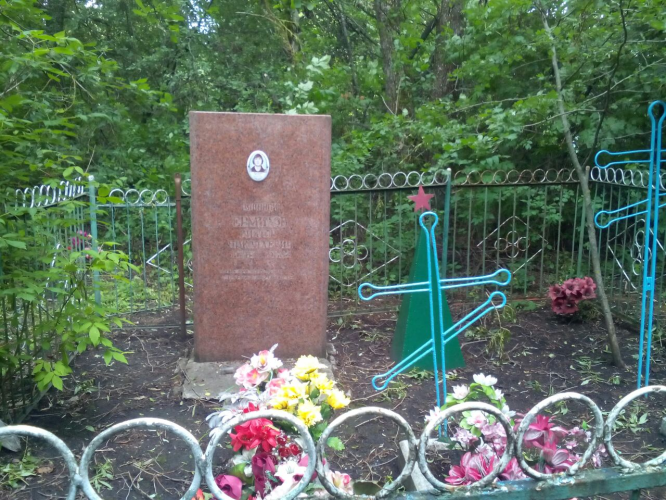 